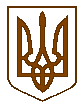 УКРАЇНАЧЕРНІГІВСЬКА МІСЬКА РАДАРОЗПОРЯДЖЕННЯ29 грудня 2015 року								№ 312-рПро організацію цивільного захисту міста Чернігова у 2016 роціВідповідно до статті 36 Закону України "Про місцеве самоврядування в Україні", підпункту 5 пункту 1 статті 130 Кодексу цивільного захисту України, розпорядження голови Чернігівської обласної державної адміністрації від 28 грудня 2015 року № 770 „Про організацію цивільного захисту області у  2016 роціˮ та з метою організації діяльності міської ланки територіальної підсистеми єдиної державної системи цивільного захисту Чернігівської області, підприємств, установ і організацій міста у 2016 році:1. Затвердити План основних заходів цивільного захисту міста Чернігова на 2016 рік, що додається.2. Начальникам цивільного захисту підприємств, установ і організацій незалежно від форм власності та підпорядкування:розробити та до 15 січня 2016 року затвердити відповідними розпорядчими документами плани основних заходів цивільного захисту підпорядкованих структур у 2016 році;забезпечити комплектування навчально-методичного центру цивільного захисту та безпеки життєдіяльності Чернігівської області слухачами з функціонального навчання у сфері цивільного захисту відповідно до плану комплектування на 2016 рік.3. Закріпити за обласними та міста Чернігова курсами удосконалення керівних кадрів 2 категорії навчально-методичного центру цивільного захисту та безпеки життєдіяльності Чернігівської області наступну навчальну матеріально-технічну базу для проведення у 2016 навчальному році:3.1.Практичних занять щодо:організації роботи диспетчерських служб в умовах загрози і виникнення надзвичайних ситуацій – диспетчерський пункт Відокремленого підрозділу „Чернігівські магістральні електричні мережіˮ Державного підприємства „Національна енергетична компанія ˮУкренергоˮ (за згодою);улаштування, обслуговування та підготовки захисних споруд для укриття населення – захисну споруду цивільного захисту комунального підприємства "Чернігівське тролейбусне управління" Чернігівської міської ради.3.2. Показових занять щодо:організації та проведення у загальноосвітніх навчальних закладах міста Дня цивільного захисту – Чернігівська загальноосвітня школа І-ІІІ ступенів № 14 Чернігівської міської ради;організації та проведення у дошкільних навчальних закладах міста заходів Тижня безпеки дитини – Чернігівський дошкільний навчальний заклад № 30 Чернігівської міської ради.4. Управлінню з питань надзвичайних ситуацій та цивільного захисту населення міської ради протягом 2016 року організувати і забезпечити постійний контроль за виконанням зазначених вище заходів.5. Визнати таким, що втрачає чинність з 1 січня 2016 року, розпорядження міського голови від 11 грудня 2014 року № 247-р „Про організацію цивільного захисту міста Чернігова у 2015 роціˮ.6. Контроль за виконанням цього розпорядження покласти на заступника міського голови відповідно до розподілу функціональних обов’язків.Міський голова								В. А. Атрошенко